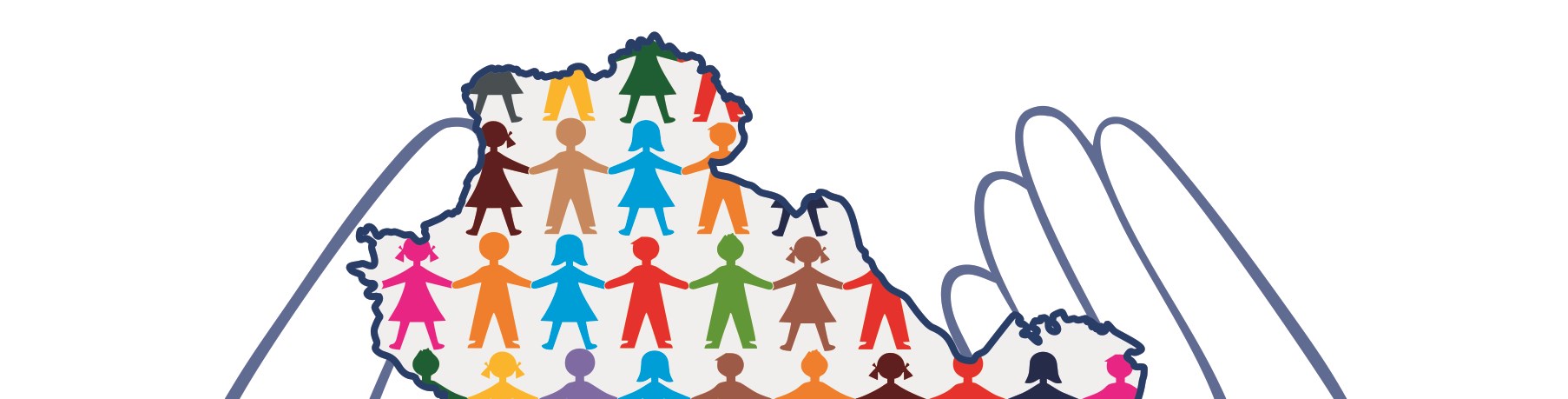 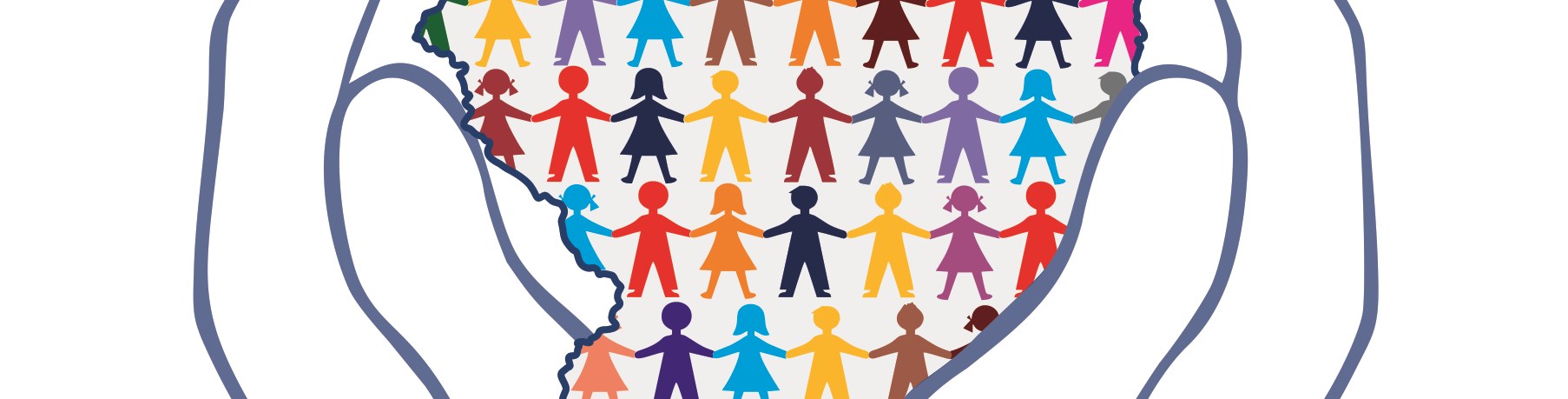 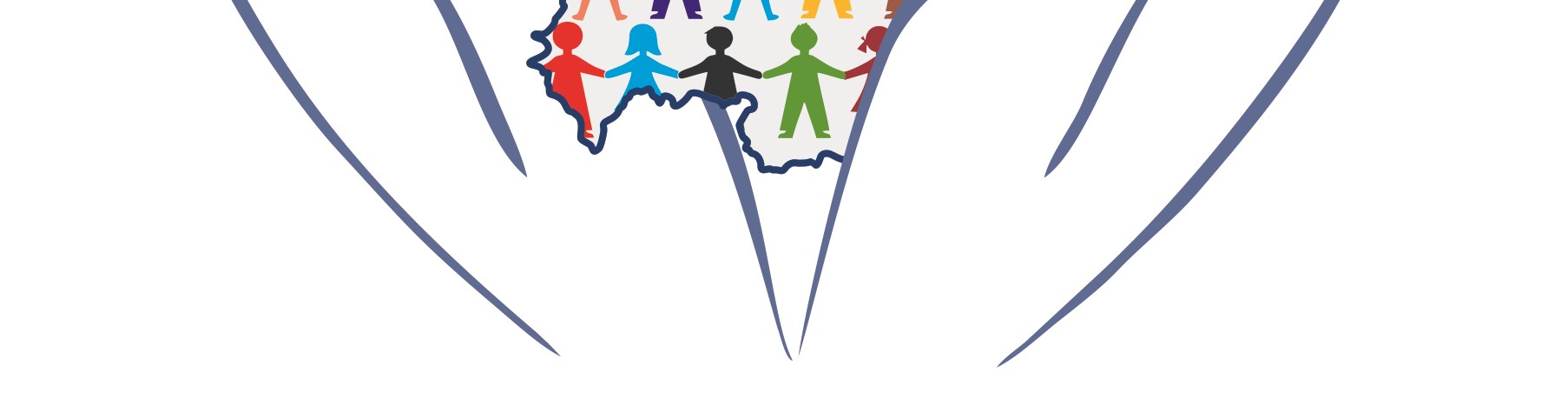 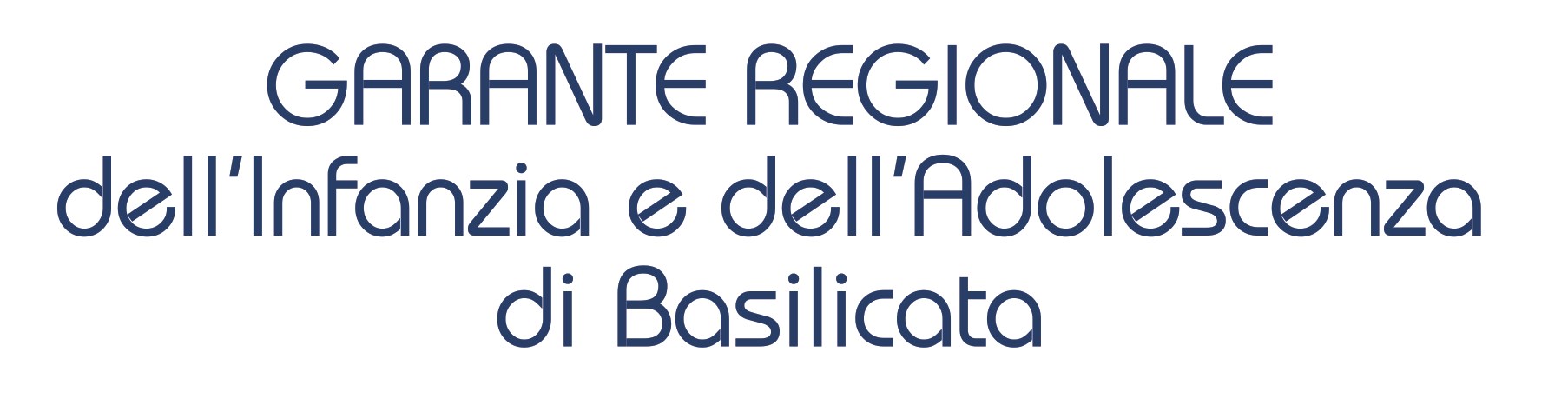 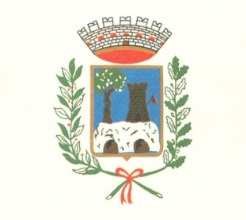 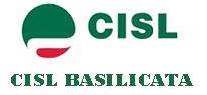 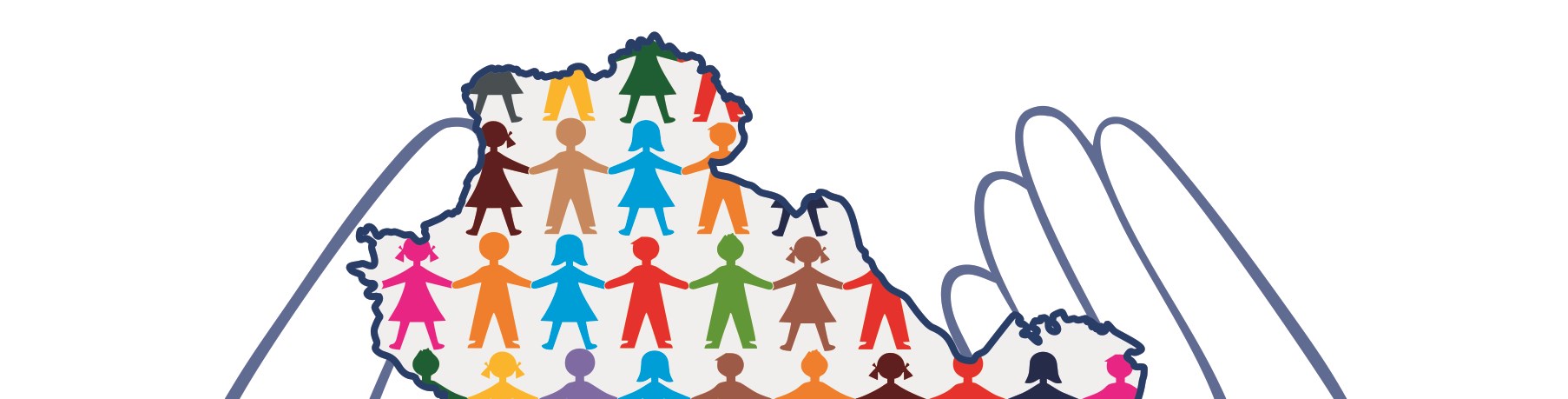 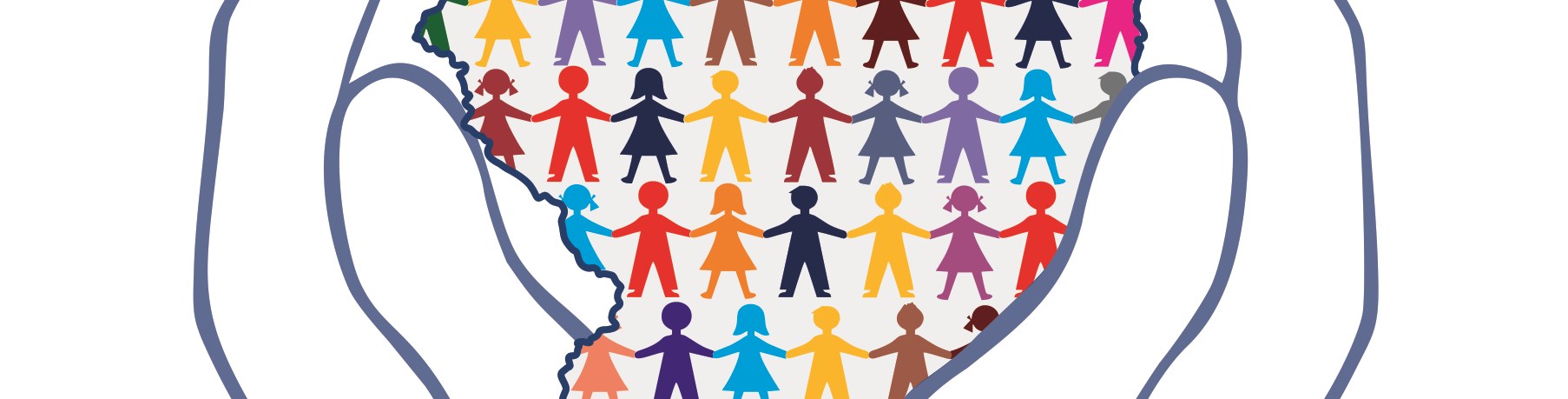 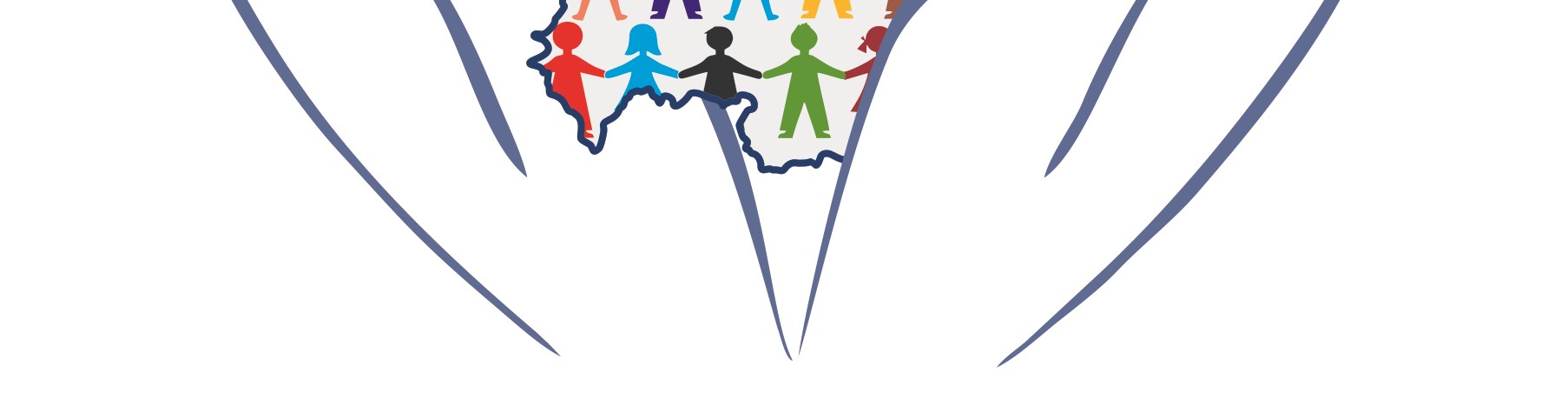 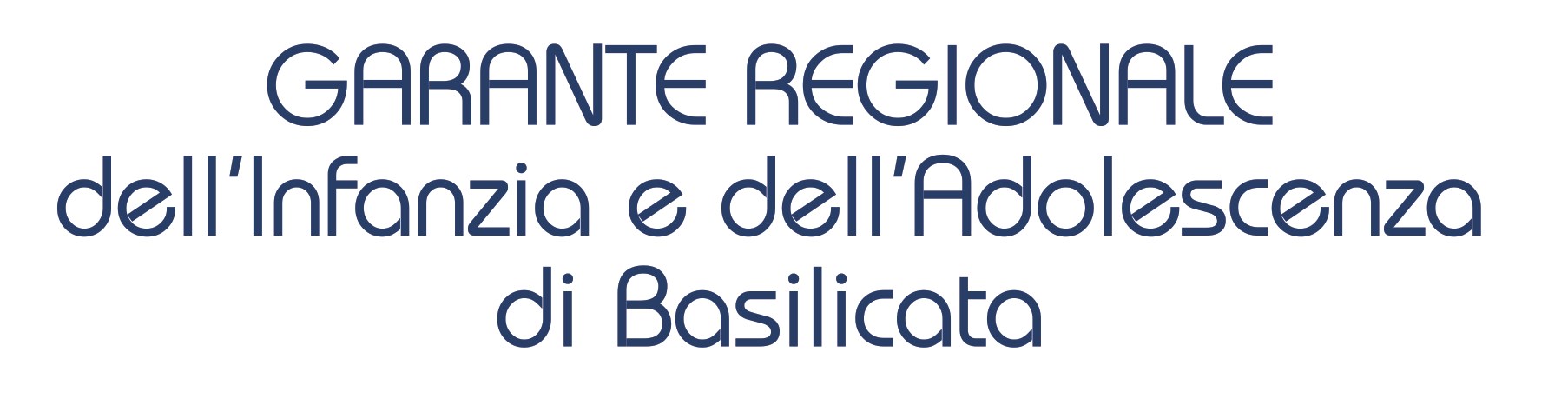    Comune di Grottole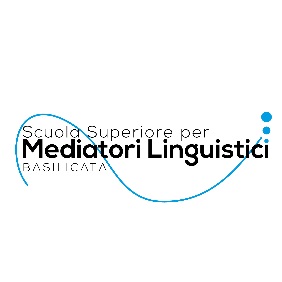 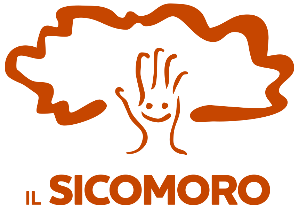 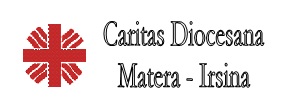 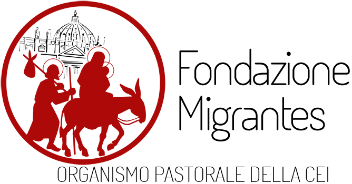     III Memorial Letterario “Antonietta Rongone”                            Storie di emigrazione e di immigrazioneRegolamentoCon il patrocinio del Comune di Grottole, della CISL di Basilicata, del Garante Regionale dell’infanzia e dell’Adolescenza di Basilicata, della Scuola Superiore per Mediatori Linguistici di Basilicata, de Il Sicomoro cooperativa sociale, della Caritas Diocesana di Matera – Irsina e della Fondazione Migrantes, viene indetta la terza edizione del Memorial Letterario “Antonietta Rongone”, voluto dal sindacalista Enzo Giase per ricordare la figura della sua amata moglie, come atto di puro mecenatismo nei confronti dell’arte della scrittura. Art. 1 Il premio si articola in tre sezioni: SEZIONE A SAGGIO EDITO SUL TEMA “STORIE DI EMIGRAZIONE E DI IMMIGRAZIONE”: inviare uno o più volumi editi dal 2005 ad oggi, in tre copie, che trattino i fenomeni sociali riconducibili ai movimenti, singoli o di massa, che prendono il nome di “emigrazione” e/o “immigrazione”. All’interno del plico, inserire una busta con curriculum e dati del partecipante, indirizzo mail e recapito telefonico, l’indicazione della sezione alla quale si partecipa e € 5,00 (euro cinque/00) in contanti per le spese di segreteria. SEZIONE B SAGGIO EDITO/INEDITO SULLA BASILICATA: inviare uno o più volumi, per gli editi possono partecipare opere dal 2010 ad oggi, in tre copie, che riguardino il territorio di Basilicata nei suoi molteplici aspetti. La partecipazione è aperta anche alle tesi di laurea che abbiano come tema un particolare aspetto della Basilicata. All’interno del plico, inserire una busta con curriculum e dati del partecipante, indirizzo mail e recapito telefonico, l’indicazione della sezione alla quale si partecipa e € 5,00 (euro cinque/00) in contanti per le spese di segreteria.SEZIONE C POESIA IN DIALETTO GROTTOLESE SUL TEMA “GROTTOLE”: riservata agli alunni della Scuola Secondaria di Primo Grado di Grottole. Inviare un plico contenente l’opera partecipante ed una busta con i dati del partecipante. La partecipazione a questa sezione è totalmente gratuita. I testi in gara potranno essere letti nella cerimonia di premiazione. Art. 2 Le opere dovranno essere spedite entro e non oltre il 25 giugno 2019 e non verranno restituite. Sono escluse dalla partecipazione le opere già premiate in altre edizioni del presente concorso.Art. 3 Il giudizio della Giuria è insindacabile. La commissione giudicatrice sarà composta da personalità competenti per ciascuna delle tre sezioni del concorso. Art. 4 Per ciascuna delle sezioni in gara sono previsti i seguenti premi: premio € 300,00 premio € 200,00 premio € 100,00 Più altri premi o segnalazioni che la giuria riterrà opportuno concedere. Art. 5 I premi potranno essere ritirati esclusivamente nel corso della cerimonia di premiazione, che si terrà il 28 settembre 2019 in Grottole (MT), dagli autori premiati o da persone munite di apposita delega per iscritto, per cui non sarà possibile in alcun modo la spedizione degli stessi. La partecipazione al concorso comporta l’implicita accettazione del presente regolamento.  Il plico, contenente le opere partecipanti e la busta con i dati dell’autore, va spedito al seguente indirizzo: III Memorial Letterario “Antonietta Rongone” segreteria organizzativa pressodott. Giovanni QuarantaVia Nazionale 5475010 Grottole (MT)Per 	ulteriori 	informazioni 	telefonare 	al 	n. 	3470393048 	oppure scrivere alla 	email: giova.quaranta@tiscali.it 